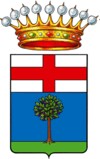 COMUNE DI BRUGNATOProvincia della Spezia Medaglia di Bronzo al Valor MilitareUFFICIO SCUOLACENTRO ESTIVO 2024PER BAMBINI/E E RAGAZZI/E DAI 3 AGLI 11 ANNI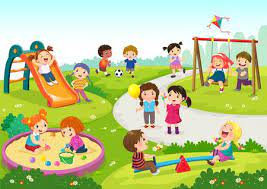 IL CENTRO ESTIVO SARÀ APERTO DAL 01 LUGLIO AL 31 LUGLIO, DAL LUNEDÌ AL VENERDÌ, PRESSO I LOCALI DEL PLESSO SCOLASTICO DI BRUGNATO PER BAMBINI/E E RAGAZZI/E DAI 3 AGLI 11 ANNI RESIDENTI E NON RESIDENTI CHE FREQUENTINO LE SCUOLE SITE SUL TERRITORIO COMUNALEL’ISCRIZIONE VALE PER TUTTO IL MESE DI LUGLIO E SARÀ RIVOLTA ALLA RISCOPERTA DEL TERRITORIO E DELLA VITA DI CAMPAGNASONO PREVISTE ATTIVITÀ IN FATTORIA; TREKKING GUIDATI; LABORATORI E GIOCHI ALL’APERTO; USCITE IN PISCINA, AL FIUME E AL MARELE ISCRIZIONI SONO APERTE FINO AL 15 GIUGNO P.V.IL MODULO DI ISCRIZIONE È DISPONIBILE SUL SITO ISTITUZIONALE E PRESSO L’UFFICIOU.R.P. DEL COMUNE DI BRUGNATO (aperto dal lunedì al venerdì, dalle 09.00 alle 13.00)IL NUMERO MASSIMO DI POSTI DISPONIBILI E’ DI 35 PERSONENEL CASO IN CUI VI FOSSERO MAGGIORI DOMANDE RISPETTO AI POSTI DISPONIBILI VERRANNO ACCOLTE QUELLE RISPONDENTI AI SEGUENTI CRITERI IN ORDINE DI PREVALENZA:RESIDENZA NEL COMUNE DI BRUGNATO;DATA DI PROTOCOLLAZIONE;NON RESIDENTI FREQUENTANTI I PLESSI SCOLASTICI SITI SUL TERRITORIOLa Consigliera Delegata alla Pubblica Istruzione e ai Servizi Sociali Anna PolinelliIl Responsabile del Servizio Affari Generali Dott. Manuele Serventi Merlo